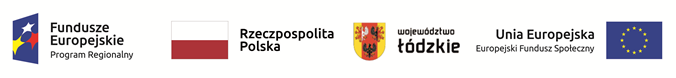 Projekt „Łęczycka Integracja”
współfinansowany przez Unię Europejską w ramach Europejskie Funduszu SpołecznegoZałącznik nr 5 do zapytania ofertowego z dnia 01.08.2022 r.OPIS PRZEDMIOTU ZAMÓWIENIAKurs Opiekuna osób starszych i niepełnosprawnychRodzaj kursu	W ramach przedmiotu zamówienia usługi obejmować będą:kursy realizowane w ramach pozaszkolnych form kształcenia ustawicznego służących nabywaniu, podnoszeniu, uzupełnieniu wiedzy, umiejętności, kompetencji lub kwalifikacji (kurs umożliwiający uzyskiwanie i uzupełnianie wiedzy, umiejętności i kwalifikacji zawodowych ), zgodnie z Ustawą z dnia 14 grudnia 2016r. Prawo oświatowe (Dz. U. z 2020 poz. 910, 1378 z późn.zm.) i Rozporządzeniem Ministra Edukacji Narodowej z dnia 19 marca 2019 r. w sprawie kształcenia ustawicznego w formach pozaszkolnych (Dz.U. 2019 poz. 652 ze zm.),Nabycie przez kandydata wiedzy i umiejętności z zakresu pełnienia funkcji opiekuna osób starszych,przygotowanie kandydata do podjęcia zatrudnienia m.in. w: domach opieki społecznej, hospicjach, placówkach opieki paliatywnej, domach samopomocy, jak również prowadzenia indywidualnej opieki w mieszkaniach osób potrzebujących w Polsce jak i za granicą.Uczestnicy kursuMieszkańcy województwa łódzkiego (lub osoby pracujące/uczące się na terenie   województwa łódzkiego), w wieku od 18 do 65 roku życia, należące do grup defaworyzowanych, czyli wykazujących największą lukę kompetencyjną i posiadających największe potrzeby w dostępie do edukacji, w tym:wszystkie osoby, które ukończyły 18 lat i mają predyspozycje psychofizyczne do wykonywania zawodu opiekuna osób starszych i niepełnosprawnych;osoby pracujące z osobami starszymi, chorymi i niepełnosprawnymi chcące podnieść swoje kwalifikacje;osoby przygotowujące się do pełnienia funkcji opiekuna osób starszych i osób niepełnosprawnych.Osoby te zostaną zrekrutowane przez Zamawiającego.Maksymalna liczba osób objętych kursamiMiejsce realizacji kursu/ Obiekt szkoleniowy10 osób(Jednocześnie Zamawiający zastrzega, że nie gwarantuje iż szacowana liczba osób, o której mowa wyżej zostanie objęta kursem.Ilość osób zależy   bowiem   od   zainteresowania   uczestników   projektu w trakcie trwania zagrożenia epidemicznego COVID-19, na co Zamawiający nie ma wpływu, zatem ostateczna ilość osób może być mniejsza).Kursy realizowane będą na terenie Miasta Łęczyca .Sale szkoleniowe/wykładowe wyposażone będą w odpowiedni sprzęt, dostosowane do ilości osób na kursie.Prowadzący kursyInstytucja szkoleniowa powinna posiadać:wpis do rejestru instytucji szkoleniowych (RIS) prowadzonego przez wojewódzki urząd pracy właściwy ze względu na siedzibę instytucji szkoleniowej, wpis musi być uaktualniony na 2018 r.,Ilość osób w grupachdoświadczenie polegające na przeszkoleniu w okresie ostatnich trzech lat przed upływem terminu składania ofert, a jeżeli okres prowadzenia działalności jest krótszy – w tym okresie minimum 10 osób z zakresu opiekuna osób starszych, chorych i niepełnosprawnych.Maksymalnie 10 uczestników w grupieHarmonogramy zajęć	Harmonogramy zajęć ustalone w porozumieniu z Zamawiającym.Terminy zajęćKurs w formie zdalnejOd dnia podpisania umowy do 15.09.2022 roku.Kursy będą mogły być realizowane w formie dziennej, zaocznej, stacjonarnej.Godziny kursów zostaną dopasowane do możliwości uczestników. Szczegółowe	terminy	kursów	zostaną	ustalone	w	porozumieniu z Zamawiającym.W sytuacji, gdy z uwagi na trwający stan zagrożenia epidemicznego realizacja kursów nie będzie możliwa w formie stacjonarnej, za zgodą Zamawiającego możliwa będzie realizacja zajęć teoretycznych na kursie w formie zdalnej.Zajęcia w formie zdalnej będą mogły być realizowane tylko i wyłącznie za zgodą Zamawiającego, w ustalonym przez Wykonawcę i Zamawiającego terminie. W zajęciach uczestniczyć będą osoby, które wyraziły zgodę na zmianę formy kursu ze stacjonarnej na zdalną.W przypadku pozostałych osób, kursy będą kontynuowane w formie stacjonarnej, po ustaniu zagrożenia epidemiologicznego/stanu epidemii.Zajęcia w formie zdalnej będą musiały być realizowane w czasie rzeczywistym, dostępne dla uczestników szkolenia (grupy).Program kursu w formie zdalnej musi być tożsamy z programem realizowanym w ramach kursu stacjonarnego.Każdy z uczestników oraz przedstawiciel Zamawiającego otrzyma link umożliwiający uczestnictwo w zajęciach.Zamawiający    może    zwrócić    się    z    prośbą    do    Wykonawcy    kursu o rejestrowanie/nagrywanie zajęć.Informacje dodatkoweZajęcia realizowane będą z uwzględnieniem przepisów dotyczących bezpiecznych   i    higienicznych    warunków    pracy,    o    których    mowa w rozporządzeniu Ministra Edukacji Narodowej i Sportu z dnia 31 grudnia 2002 r. w sprawie bezpieczeństwa i higieny w publicznych i niepublicznych szkołach i placówkach (Dz. U. z 2003 r. Nr 6, poz. 69, z późn. zm.).Szkolenia będą realizowane zgodnie z zalecaniami (wytycznymi) Ministerstwa Rozwoju i Głównego Inspektora Sanitarnego dotyczącymi stanu epidemii.Stosowanie zaleceń (wytycznych) będzie kontrolowane przez Zamawiającego.ZaświadczeniaWalidacja - EgzaminWykonawca wydrukuje dla wszystkich uczestników zaświadczenia imienne o ukończeniu kursu, z wyszczególnieniem min. liczby godzin, zakresu poruszanych zagadnień oraz doskonalonych umiejętności. Wzór zaświadczenia powinien zostać zaakceptowany przez Zamawiającego.Wykonawca zobowiązany jest do zapewnienia (w tym pokrycia kosztu i zorganizowania) egzaminu na zakończenie kursu, który umożliwi uzyskanie kompetencji potwierdzonych formalnym dokumentem (w formie certyfikatu lub innego równoważnego dokumentu w/g wzoru Ministerstwa Edukacji Narodowej (uprawnienia państwowe), honorowane przez wszystkie firmy i urzędy w krajach Unii Europejskiej.Minimalny zakres kursu     m.in.Metody dydaktyczneGerontologia jako naukaProces starzenia się organizmu człowiekaGeriatria i cechy medycyny geriatrycznejChoroby wieku podeszłegoPielęgnacja osób w podeszłym wiekuKomunikowanie się z osobą starsząOdżywianie osób w podeszłym wiekuAktywizacja osób starszychZajęcia teoretyczne np. wykład, prezentacja m.in. 80hMateriały dydaktyczneW przypadku, gdy program kursu przewiduje zapewnienie materiałów szkoleniowych dla uczestników szkolenia powinny one zostać, trwale ologowane tj. opatrzone informacją o współfinansowaniu szkolenia ze środków Unii Europejskiej.Dopuszczalne jest przygotowanie materiałów w formie pdf., lub ich udostępnienie za pośrednictwem platformy e-learningowej.W sytuacji, gdy na potrzeby realizacji szkolenia powstaną zasoby edukacyjne będące utworami w rozumieniu ustawy z dnia 4 lutego 1994 r. o prawie autorskim i prawach pokrewnych (Dz. U. z 2017r. poz. 880) będą udostępnione na wolnej licencji zapewniającej licencjobiorcy co najmniej prawo do dowolnego wykorzystywania utworów do celów komercyjnych i niekomercyjnych, tworzenia i rozpowszechniania kopii utworów w całości lub we fragmentach oraz wprowadzania zmian i rozpowszechniania utworów zależnych.